OBEC ŠELPICE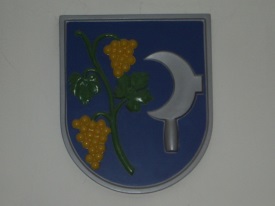 Obecný úrad	                                    919 09 Šelpice 195   Starostka obce ŠelpiceStarostka obce Šelpice v zmysle zákona č. 180/2014 Zb. o podmienkach výkonu volebného práva v z.n.p. a zákona č. 369/1990 Zb. o obecnom zriadení v z.n.p pre voľby prezidenta  Slovenskej republiky v roku 2019oznamuje - emailovú adresuna doručenie žiadosti o vydanie hlasovacieho preukazu pre voľby prezidenta SR 2019: administrativa@selpice.euRužena Opálková              starostka obceV Šelpiciach 11.02.2019